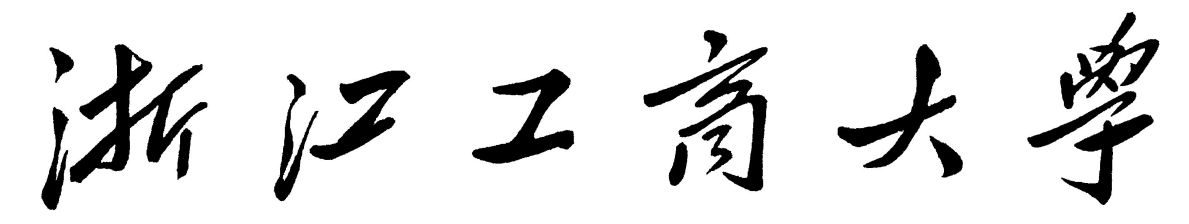 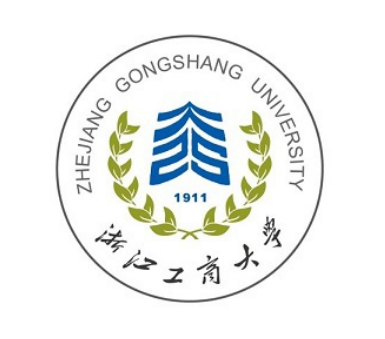 统计与数学学院毕 业 实 习 手 册专       业  _____________________班       级  _____________________学       号  _____________________学 生 姓 名  _____________________实 习 单 位  _____________________二○    年     月浙江工商大学本科生毕业实习成绩量化考核评定表（一）（适用基地实习和分散实习）学院：            　　　　姓名：　　　  学号：　　　　 班级：        注：本表由基地集中实习指导教师或分散实习所在单位和学校实习指导教师共同负责量化考核评定，实习单位评分占60%，学校指导教师评分占40%。满分小于等于100分。学院实习指导教师签名：　　　　　　　　　　　　年　　月　　日学院实习领导小组负责人签名：　　　 　　　　   年　　月　　日浙江工商大学本科生毕业实习成绩量化考核评定表（二）（适用岗前培训实习、国境外实习、校内实训实习和自主创业实习）学院：            　　　　姓名：　　　  学号：　　　　 班级：        实习指导教师签名：　　　　　　　　　　　　　　　　　年　　月　　日学院实习领导小组负责人签名：　　　　　　　　　　　　年　　月　　日浙江工商大学本科生毕业实习考勤表学院名称：                   　　　　实习形式：1、本表经实习单位指导教师签字和盖章后，交实习指导（带队）教师。2、考勤符号：出勤√，缺勤×，病假，迟到，早退Ø。3、本表在实习动员时，由学院发给学生。浙江工商大学本科生毕业实习周记浙江工商大学本科生毕业实习周记浙江工商大学本科生毕业实习周记浙江工商大学本科生毕业实习周记浙江工商大学本科生毕业实习报告浙江工商大学本科生毕业实习鉴定表学院名称：浙江工商大学本科生毕业实习情况调查表学院：　　      　　    班级：          姓名：　　　　学号：1、实习单位：               　　　　　　 计划规定实习天数：                       实际实习时间：       年       月        日　至　　       年       月       日                        实际实习天数实习时间完成率 =   -------------------------------ⅹ100% =                   实习计划规定实习天数2、落实实习单位的途径（自己独立联系、通过各种关系联系、学校统一联系）及在联系实习单位时遇到的困难？3、是否按规定完成每个实习环节？4、在实习期间做出了哪些工作成绩？为单位解决了什么问题？效益如何？为单位撰写过哪些材料？在实习期间有没有得到实习单位的书面表扬或批评？5、实习期间有没有得到报酬，数额多少？6、通过实习，您觉得哪些课程比较有用？您对本专业的课程设置有什么意见和建议？你认为在校期间哪些基本功需要进一步加强？7、实习单位是否有意欢迎您毕业后去该单位工作？是否欢迎我校今后再派学生去实习？8、您对本次实习模式的评价如何（好、较好、一般、差）？有什么改进意见和建议？您认为今后学生参加实习应注意些什么问题？ 序号序号评    分   内    容 评    分   内    容 分值得分一一实习单位评分实习单位评分6011实习任务完成情况实习任务完成情况2022实习出勤率95%以上18-2022实习出勤率85%至95%（含）16-1822实习出勤率75%至85%（含）12-1622实习出勤率75%以下0-1233实习总体评价优秀18-2033实习总体评价良好16-1833实习总体评价中等14-1633实习总体评价合格12-1433实习总体评价不合格0-12实习单位指导教师签名（单位盖章）实习单位指导教师签名（单位盖章）实习单位指导教师签名（单位盖章）二二实习指导教师评分实习指导教师评分4011实习总体评价优秀18-2011实习总体评价良好16-1811实习总体评价中等14-1611实习总体评价合格12-1411实习总体评价不合格0-1222实习材料质量好8-1022实习材料质量较好6-822实习材料质量一般4-633被推荐参加学院实习交流发言被推荐参加学院实习交流发言544《实习通讯》编者5分；投稿一篇得2分，录用3分《实习通讯》编者5分；投稿一篇得2分，录用3分5三毕业实习总得分毕业实习总得分毕业实习总得分毕业实习总得分序号实习形式考核方式分值得分一岗前培训实习考试、考查或其他100二国（境）外实习实习出勤率30二国（境）外实习实习任务完成情况30二国（境）外实习实习总体表现情况40国（境）外单位指导教师签名（盖章）国（境）外单位指导教师签名（盖章）三校内实训实习业务流程操作、考试或其他100四自主创业实习创办实体注册情况30四自主创业实习创办实体管理情况20四自主创业实习创办实体经营规模30四自主创业实习创办实体经营效益20学院实习指导教师在5分范围内调整学院实习指导教师在5分范围内调整学院实习指导教师在5分范围内调整±5毕业实习总得分毕业实习总得分毕业实习总得分毕业实习总得分备注1、根据普通本科生毕业实习管理办法（试行）［浙商大（2011）124号］文件中规定，岗前培训、校内实训实习经考核后取得实习成绩。2、学生实习考核最终得分由实习指导教师调整后得出，由实习指导教师按班级汇总给出学生毕业实习成绩单。3、毕业实习最终得分应小于等于100。4、如果选择2种实习方式，毕业实习总成绩按各50%加权计算。1、根据普通本科生毕业实习管理办法（试行）［浙商大（2011）124号］文件中规定，岗前培训、校内实训实习经考核后取得实习成绩。2、学生实习考核最终得分由实习指导教师调整后得出，由实习指导教师按班级汇总给出学生毕业实习成绩单。3、毕业实习最终得分应小于等于100。4、如果选择2种实习方式，毕业实习总成绩按各50%加权计算。1、根据普通本科生毕业实习管理办法（试行）［浙商大（2011）124号］文件中规定，岗前培训、校内实训实习经考核后取得实习成绩。2、学生实习考核最终得分由实习指导教师调整后得出，由实习指导教师按班级汇总给出学生毕业实习成绩单。3、毕业实习最终得分应小于等于100。4、如果选择2种实习方式，毕业实习总成绩按各50%加权计算。1、根据普通本科生毕业实习管理办法（试行）［浙商大（2011）124号］文件中规定，岗前培训、校内实训实习经考核后取得实习成绩。2、学生实习考核最终得分由实习指导教师调整后得出，由实习指导教师按班级汇总给出学生毕业实习成绩单。3、毕业实习最终得分应小于等于100。4、如果选择2种实习方式，毕业实习总成绩按各50%加权计算。姓名姓名学号学号班级班级专业专业实习单位名称实习单位名称实习单位名称实习单位名称实习单位名称电话电话单位通讯地址单位通讯地址单位通讯地址单位通讯地址单位通讯地址邮编邮编毕业实习考勤情况毕业实习考勤情况毕业实习考勤情况毕业实习考勤情况毕业实习考勤情况毕业实习考勤情况毕业实习考勤情况毕业实习考勤情况毕业实习考勤情况毕业实习考勤情况毕业实习考勤情况毕业实习考勤情况毕业实习考勤情况毕业实习考勤情况毕业实习考勤情况毕业实习考勤情况毕业实习考勤情况毕业实习考勤情况毕业实习考勤情况毕业实习考勤情况毕业实习考勤情况月日日考勤月月日考勤月日日考勤考勤月日日考勤考勤月日考勤1120882727152221992828163322101029291744231111303018552412123131196625131311207726141422218827151533229928161644231010291717552411113018186625121231191977261313120208827141422121992815153222210102916164232311113017175242412123118186252513131919726261414实习单位指导教师签名：          　　　实习单位盖章　　　　　年   月    日实习单位指导教师签名：          　　　实习单位盖章　　　　　年   月    日实习单位指导教师签名：          　　　实习单位盖章　　　　　年   月    日实习单位指导教师签名：          　　　实习单位盖章　　　　　年   月    日实习单位指导教师签名：          　　　实习单位盖章　　　　　年   月    日实习单位指导教师签名：          　　　实习单位盖章　　　　　年   月    日实习单位指导教师签名：          　　　实习单位盖章　　　　　年   月    日实习单位指导教师签名：          　　　实习单位盖章　　　　　年   月    日实习单位指导教师签名：          　　　实习单位盖章　　　　　年   月    日实习单位指导教师签名：          　　　实习单位盖章　　　　　年   月    日实习单位指导教师签名：          　　　实习单位盖章　　　　　年   月    日实习单位指导教师签名：          　　　实习单位盖章　　　　　年   月    日实习单位指导教师签名：          　　　实习单位盖章　　　　　年   月    日实习单位指导教师签名：          　　　实习单位盖章　　　　　年   月    日实习单位指导教师签名：          　　　实习单位盖章　　　　　年   月    日实习单位指导教师签名：          　　　实习单位盖章　　　　　年   月    日实习单位指导教师签名：          　　　实习单位盖章　　　　　年   月    日实习单位指导教师签名：          　　　实习单位盖章　　　　　年   月    日实习单位指导教师签名：          　　　实习单位盖章　　　　　年   月    日实习单位指导教师签名：          　　　实习单位盖章　　　　　年   月    日实习单位指导教师签名：          　　　实习单位盖章　　　　　年   月    日实习单位第一周：     年    月    日 至      年     月     日第一周：     年    月    日 至      年     月     日注意：经统、应统、大数据八篇周记数学四篇周记注意：经统、应统、大数据八篇周记数学四篇周记注意：经统、应统、大数据八篇周记数学四篇周记注意：经统、应统、大数据八篇周记数学四篇周记注意：经统、应统、大数据八篇周记数学四篇周记注意：经统、应统、大数据八篇周记数学四篇周记注意：经统、应统、大数据八篇周记数学四篇周记注意：经统、应统、大数据八篇周记数学四篇周记实习单位第二周：     年    月    日 至      年     月     日第二周：     年    月    日 至      年     月     日实习单位第三周：     年    月    日 至      年     月     日第三周：     年    月    日 至      年     月     日实习单位第四周：     年    月    日 至      年     月     日第四周：     年    月    日 至      年     月     日姓名姓名学号班级实习单位实习单位地址地址邮编实习时间实习时间年　　月　　日至　　年　　月　　日年　　月　　日至　　年　　月　　日年　　月　　日至　　年　　月　　日年　　月　　日至　　年　　月　　日年　　月　　日至　　年　　月　　日实习形式实习时间实习时间年　　月　　日至　　年　　月　　日年　　月　　日至　　年　　月　　日年　　月　　日至　　年　　月　　日年　　月　　日至　　年　　月　　日年　　月　　日至　　年　　月　　日实习形式实习单位对该学生毕业实习的总体评价实习单位对该学生毕业实习的总体评价实习单位对该学生毕业实习的总体评价实习单位对该学生毕业实习的总体评价实习单位对该学生毕业实习的总体评价实习单位对该学生毕业实习的总体评价优秀    良好    中等    合格　　不合格 优秀    良好    中等    合格　　不合格 优秀    良好    中等    合格　　不合格 优秀    良好    中等    合格　　不合格 优秀    良好    中等    合格　　不合格 实习单位鉴定　　　　　　　实习单位（部门）盖章      实习单位指导老师签字：　　　　　　　　　　　　　　　　　　　　　　　　　　　　　年　　　月　　　日　　　　　　　实习单位（部门）盖章      实习单位指导老师签字：　　　　　　　　　　　　　　　　　　　　　　　　　　　　　年　　　月　　　日　　　　　　　实习单位（部门）盖章      实习单位指导老师签字：　　　　　　　　　　　　　　　　　　　　　　　　　　　　　年　　　月　　　日　　　　　　　实习单位（部门）盖章      实习单位指导老师签字：　　　　　　　　　　　　　　　　　　　　　　　　　　　　　年　　　月　　　日　　　　　　　实习单位（部门）盖章      实习单位指导老师签字：　　　　　　　　　　　　　　　　　　　　　　　　　　　　　年　　　月　　　日　　　　　　　实习单位（部门）盖章      实习单位指导老师签字：　　　　　　　　　　　　　　　　　　　　　　　　　　　　　年　　　月　　　日　　　　　　　实习单位（部门）盖章      实习单位指导老师签字：　　　　　　　　　　　　　　　　　　　　　　　　　　　　　年　　　月　　　日　　　　　　　实习单位（部门）盖章      实习单位指导老师签字：　　　　　　　　　　　　　　　　　　　　　　　　　　　　　年　　　月　　　日　　　　　　　实习单位（部门）盖章      实习单位指导老师签字：　　　　　　　　　　　　　　　　　　　　　　　　　　　　　年　　　月　　　日　　　　　　　实习单位（部门）盖章      实习单位指导老师签字：　　　　　　　　　　　　　　　　　　　　　　　　　　　　　年　　　月　　　日学院或指导教师对该学生毕业实习的总体评价学院或指导教师对该学生毕业实习的总体评价学院或指导教师对该学生毕业实习的总体评价学院或指导教师对该学生毕业实习的总体评价学院或指导教师对该学生毕业实习的总体评价学院或指导教师对该学生毕业实习的总体评价优秀    良好    中等    合格　　不合格优秀    良好    中等    合格　　不合格优秀    良好    中等    合格　　不合格优秀    良好    中等    合格　　不合格优秀    良好    中等    合格　　不合格学院或指导教师鉴定学院或指导教师签名：年　　　月　　　日学院或指导教师签名：年　　　月　　　日学院或指导教师签名：年　　　月　　　日学院或指导教师签名：年　　　月　　　日学院或指导教师签名：年　　　月　　　日学院或指导教师签名：年　　　月　　　日学院或指导教师签名：年　　　月　　　日学院或指导教师签名：年　　　月　　　日学院或指导教师签名：年　　　月　　　日学院或指导教师签名：年　　　月　　　日备注实习学生做好小结后交实习指导师傅，请实习单位（部门）作出鉴定盖章。由学生交学院或指导教师。实习学生做好小结后交实习指导师傅，请实习单位（部门）作出鉴定盖章。由学生交学院或指导教师。实习学生做好小结后交实习指导师傅，请实习单位（部门）作出鉴定盖章。由学生交学院或指导教师。实习学生做好小结后交实习指导师傅，请实习单位（部门）作出鉴定盖章。由学生交学院或指导教师。实习学生做好小结后交实习指导师傅，请实习单位（部门）作出鉴定盖章。由学生交学院或指导教师。实习学生做好小结后交实习指导师傅，请实习单位（部门）作出鉴定盖章。由学生交学院或指导教师。实习学生做好小结后交实习指导师傅，请实习单位（部门）作出鉴定盖章。由学生交学院或指导教师。实习学生做好小结后交实习指导师傅，请实习单位（部门）作出鉴定盖章。由学生交学院或指导教师。实习学生做好小结后交实习指导师傅，请实习单位（部门）作出鉴定盖章。由学生交学院或指导教师。实习学生做好小结后交实习指导师傅，请实习单位（部门）作出鉴定盖章。由学生交学院或指导教师。